Extending Patterns Behaviours/StrategiesExtending Patterns Behaviours/StrategiesExtending Patterns Behaviours/StrategiesStudent randomly extends the pattern.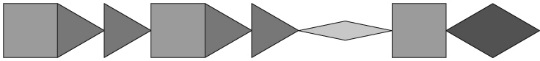 Student has difficulty recognizing the core of a pattern. Student identifies the core when it has two elements but has difficulty when it has three.Observations/DocumentationObservations/DocumentationObservations/DocumentationStudent completes only part of the pattern or makes errors when extending it. 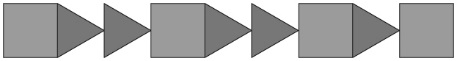 Student accurately extends the patterns but has difficulty describing them.Student accurately extends the patterns and uses math language to describe them.Observations/DocumentationObservations/DocumentationObservations/Documentation